МИНОБРНАУКИ РОССИИ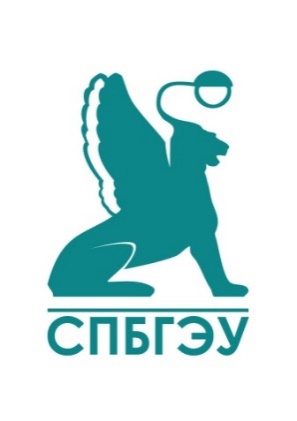 федеральное государственное бюджетное образовательное учреждениевысшего образования«САНКТ-ПЕТЕРБУРГСКИЙ ГОСУДАРСТВЕННЫЙ ЭКОНОМИЧЕСКИЙ УНИВЕРСИТЕТ»(СПбГЭУ)Индивидуальное заданиена практическую подготовку  Учебная практика (по получению первичных профессиональных умений и навыков, в том числе первичных умений и навыков научно-исследовательской деятельности)Обучающегося          2		   __________________________________________(курс обучения)				                                     (Ф.И.О. полностью)Направление:       38.03.05 «Бизнес-информатика»Направленность: Деловая аналитикаНаименование организации прохождения практической подготовки  _______________________________________________________________________________________Сроки практической подготовки  01.07.2022 г. – 14.07.2022 г.Руководитель по практической подготовке от СПбГЭУКоршунов Игорь Львович 				заведующий кафедрой(Ф.И.О. полностью) 						(Должность)Совместный рабочий графикс указанием видов работ, связанных с будущей профессиональной деятельностьюС заданием ознакомлен (а) _____________________________________________(подпись обучающегося)Руководитель по практической подготовке от СПбГЭУ_____________________________                                И.Л.Коршунов(Подпись)						 (Расшифровка)УТВЕРЖДАЮ:Заведующий кафедрой информационных систем и технологийКоршунов Игорь Львович                  (Ф.И.О.)______________________________________(подпись)17 июня  2022 г.№ п/пПеречень заданий, подлежащих разработкеКалендарные сроки(даты выполнения)1.Учебная практика (ознакомительная)01.07.2022 г. – 14.07.2022 г.1.1Ознакомление с программным обеспечением для участника переписи населения01.07.22 – 04.07.221.2Ознакомление с порядком обработки введенных данных05.07.22 – 07.07.221.3Анализ условий использования аппаратных средств для выполнения переписи населения 08.07.22 – 11.07.221.4Оценка программно-аппаратных средств, используемых участником переписи населения12.07.22 – 14.07.22